proposta della deliberaOBČINA IZOLA - COMUNE DI ISOLA 	CONSIGLIO COMUNALEIn virtù degli articoli 30 e 100 dello Statuto del Comune di Isola (Bollettino Ufficiale del Comune di Isola nn. 15/99, 17/12 e 6/14) e dell'articolo 136/a del Regolamento di procedura del Consiglio del Comune di Isola (Bollettino Ufficiale del Comune di Isola nn. 2/00, 3/01 e 5/05), il Consiglio del Comune di Isola, riunitosi il ___ alla sua ___ seduta ordinaria, accogli il presente atto di DELIBERA 1 Il Consiglio del Comune di Isola ha esaminato e approvato la bozza integrata delle modifiche e integrazioni del Decreto sul Piano di edificazione particolareggiato Via Kajuh – torrente Morer alla sua prima lettura.I commenti e le proposte avanzati durante il dibattito pubblico si considerano proposte e commenti avanzati durante l'esposizione al pubblico.2 La bozza integrata delle modifiche e integrazioni del Decreto sul Piano di edificazione particolareggiato Via Kajuh – torrente Morer a Isola, in breve: modifiche PEP KHM, si espone al pubblico per un periodo di 30 giorni. Contemporaneamente alla bozza integrata si espone anche la Relazione ambientale.3L'avviso pubblico sull'esposizione al pubblico e sull'esame pubblico, approvato dal Sindaco, si pubblica almeno sette giorni prima dell'inizio dell'esposizione al pubblico nel Bollettino Ufficiale elettronico del Comune di Isola, sulla pagina web del Comune di Isola http://www.izola.si/ e sulle bacheche comunali con i seguenti dati:luogo e orario dell'esposizione al pubblico e pagina web, dove è reperibile il materialeluogo e orario di esame pubblico modalità e termine di presentazione dei pareri e dei commenti del pubblico. 4Il presente atto di Delibera ha efficacia immediata.Il SindacoDanilo MARKOČIČProt. n.: Data: __.__.____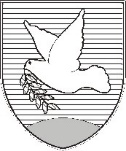 OBČINA IZOLA – COMUNE DI ISOLA OBČINSKI SVETSončno nabrežje 8 – Riva del Sole 86310 Izola – IsolaTel: 05 66 00 100, Fax: 05 66 00 110E-mail: posta.oizola@izola.siWeb: http://www.izola.si/